UPUTE ZA RODITELJE PRVAŠIĆAPoštovani roditelji prvašića, vjerujem da ste jako uzbuđeni polaskom vašeg djeteta u školu, mi također. Zbog posebnih mjera HZJZ i MZO, 1. dan nastave 7. rujna 2020. pripremili smo:doček vaših prvašića u dva termina u 12:00 sati 1.b i 1.d razredni odjeli u 12:30 sati 1.a i 1.c  razredni odjeli koji su učenici  u  1.a, 1.b, 1.c i 1.d  razrednom odjelu obavijestit će vas naša stručna služba telefonom ili e-poštom u četvrtak i petak,molimo da u pratnji prvašića bude smo jedan roditelj,čekamo vas ispred ulaza u školu na otvorenom prostoru,ponesite školske torbe, sve ostale upute pripremile su vaše učiteljice.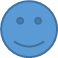 Dobro nam došli prvašići!Ravnateljica:mr. sc. Anđelka Jalušić